	Ginebra, 25 de abril de 2014Muy Señor mío:1	En su última reunión (Ginebra, 24 de marzo-4 de abril de 2014), la Comisión de Estudio 15 decidió, en el marco de los estudios realizados en relación con la Cuestión 16/15 (Planta exterior e instalaciones interiores conexas), elaborar dos cuestionarios que se describen a continuación:Cuestionario sobre Tecnología de microductos y su aplicación en la red de accesoEditor: Sr. Nicola di Buono (SIRTI S.p.A); n.dibuono@sirti.it Este cuestionario trata de la elaboración de una nueva Recomendación UIT-T relativa a las soluciones y técnicas para la instalación de los microductos de telecomunicaciones de nueva generación dentro de los ductos existentes (telecomunicaciones, conductos eléctricos, etc.) que ya se consideran "llenos" utilizando técnicas tradicionales. Cuestionario en línea: https://www.surveymonkey.com/s/microduct-tech Contraseña: sg15-microductCuestionario sobre soluciones de planta para la arquitectura FTTdp (fibra hasta el punto de distribución)Editor: Sr. Edoardo Cottino (SIRTI S.p.A); e.cottino@sirti.it Este cuestionario trata de los problemas de implantación que experimentan los fabricantes y operadores en lo que atañe a la infraestructura de FTTdp y su instalación, a fin de elaborar directrices de prácticas óptimas.Cuestionario en línea: https://www.surveymonkey.com/s/FTTdp  Contraseña: sg15-fttdp2	El plazo de respuesta finaliza el 30 de septiembre de 2014, a fin de permitir que se analicen las respuestas a tiempo para la próxima reunión de la Comisión de Estudio 15 (Ginebra, del 24 de noviembre al 5 de diciembre de 2014).Atentamente,Malcolm Johnson
Director de la Oficina de
Normalización de las TelecomunicacionesOficina de Normalización
de las Telecomunicaciones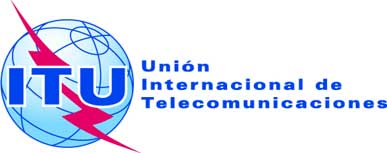 Ref.:Tel.:
Fax:Circular TSB 100COM 15/GJ+41 22 730 5515
+41 22 730 5853-	A las Administraciones de los Estados Miembros de la Unión-	A los Miembros del Sector UIT-T;-	A los Asociados del UIT-T;-	A las Instituciones Académicas del UIT-TCorreo-e:tsbsg15@itu.int Copia:-	Al Presidente y a los Vicepresidentes de la
Comisión de Estudio 15;-	Al Director de la Oficina de Desarrollo de las Telecomunicaciones;-	Al Director de la Oficina de RadiocomunicacionesAsunto:Cuestionarios sobre "Tecnología de microductos y su aplicación en la red de acceso" y "Soluciones de planta para la arquitectura FTTdp (fibra hasta el punto de distribución)"